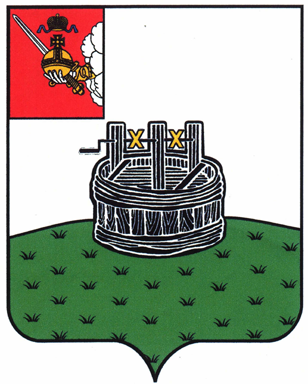 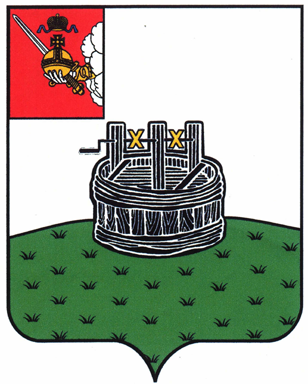 АДМИНИСТРАЦИЯ ГРЯЗОВЕЦКОГО МУНИЦИПАЛЬНОГО ОКРУГАП О С Т А Н О В Л Е Н И Е                                г. Грязовец  Об утверждении Порядка установления, изменения, отмены муниципальных  маршрутов регулярных перевозок в границах Грязовецкого муниципального округаВ соответствии со статьей 12 Федерального закона от 13.07.2015 № 220-ФЗ               «Об организации регулярных перевозок пассажиров и багажа автомобильным транспортом и городским наземным электрическим транспортом в Российской Федерации и о внесении изменений в отдельные законодательные акты Российской Федерации», Федеральным законом от 06.10.2003 № 131-ФЗ «Об общих принципах организации местного самоуправления в Российской Федерации», Уставом Грязовецкого муниципального округаАдминистрация Грязовецкого муниципального округа ПОСТАНОВЛЯЕТ:1. Утвердить прилагаемый Порядок установления, изменения, отмены муниципальных маршрутов регулярных перевозок в границах Грязовецкого муниципального округа.2. Признать утратившими силу следующие постановления администрации             Грязовецкого муниципального района:- от 28.12.2015 № 520 «Об утверждении порядка установления, изменения                  и отмены муниципальных маршрутов регулярных перевозок пассажиров и багажа  автомобильным транспортом на территории Грязовецкого муниципального района»;- от 15.02.2017 № 43 «О внесении изменений в постановление администрации района от 28.12.2015 № 520 «Об утверждении порядка установления, изменения и  отмены муниципальных маршрутов регулярных перевозок пассажиров и багажа            автомобильным транспортом на территории Грязовецкого муниципального района».3. Настоящее постановление подлежит опубликованию и размещению на официальном сайте Грязовецкого муниципального округа.	Глава Грязовецкого муниципального округа                                               С.А.ФёкличевУТВЕРЖДЁНпостановлением администрации Грязовецкого муниципального округа от 27.03.2023 № 579(приложение)Порядокустановления, изменения, отмены муниципальных маршрутов регулярных перевозок в границах Грязовецкого муниципального округа1. Общие положения1.1. Настоящий Порядок регулирует вопросы установления, изменения, отмены муниципальных маршрутов регулярных перевозок пассажиров и багажа автомобильным транспортом в границах Грязовецкого муниципального округа (далее - муниципальные маршруты регулярных перевозок).1.2. Основной целью при установлении, изменении и отмене муниципальных маршрутов регулярных перевозок является удовлетворение потребности населения              в регулярных перевозках пассажиров и багажа автомобильным транспортом                      на территории округа с повышением комфортности и обеспечением безопасности перевозки пассажиров и багажа.1.3. Установление, изменение, отмену муниципальных маршрутов регулярных перевозок осуществляет Администрация Грязовецкого муниципального округа, осуществляющая функции органов местного самоуправления в сфере транспортного обслуживания населения округа (далее - уполномоченный орган).1.4. Уполномоченный орган в течение 10 рабочих дней со дня принятия решения  об установлении, изменении, отмене муниципального маршрута регулярных перевозок вносит сведения об установлении, изменении, отмене муниципального маршрута регулярных перевозок в Реестр муниципальных маршрутов регулярных перевозок в границах Грязовецкого муниципального округа и размещает его                      на официальном сайте администрации Грязовецкого муниципального округа                       в информационно-телекоммуникационной сети «Интернет».2. Установление, изменение, отмена муниципальных маршрутов регулярных перевозок2.1. Установление, изменение, отмена муниципальных маршрутов регулярных перевозок осуществляются уполномоченным органом в соответствии с Федеральным законом от 13.07.2015 № 220-ФЗ «Об организации регулярных перевозок пассажиров и багажа автомобильным транспортом и городским наземным электрическим транспортом в Российской Федерации и о внесении изменений в отдельные законодательные акты Российской Федерации» и настоящим Порядком.2.2. Инициатором установления, изменения, отмены муниципальных маршрутов регулярных перевозок могут выступать юридические лица, индивидуальные предприниматели или уполномоченные участники договора простого товарищества, имеющие намерения осуществлять регулярные перевозки или осуществляющие регулярные перевозки по данным маршрутам, органы местного самоуправления.2.3. Заявители, предложившие установить муниципальный маршрут регулярных перевозок, представляют в уполномоченный орган заявление                     в письменной форме об установлении данного маршрута, которое включает в себя следующие сведения:2.3.1. наименование, место нахождения юридического лица, фамилия, имя и, если имеется, отчество индивидуального предпринимателя (в том числе участников договора простого товарищества), идентификационный номер налогоплательщика, почтовый адрес, контактные телефоны;2.3.2. предложение о наименовании муниципального маршрута регулярных перевозок с указанием наименований населенных пунктов, в границах которых расположены начальный остановочный пункт и конечный остановочный пункт                  по данному маршруту;2.3.3. наименование промежуточных остановочных пунктов                                    по муниципальному маршруту регулярных перевозок;2.3.4. протяженность муниципального маршрута регулярных перевозок;2.3.5. наименования улиц и автомобильных дорог, по которым предполагается движение транспортных средств между остановочными пунктами                                      по муниципальному маршруту регулярных перевозок;2.3.6. вид регулярных перевозок;2.3.7. классы транспортных средств, которые предполагается использовать                 для перевозок по муниципальному маршруту регулярных перевозок, максимальное количество транспортных средств каждого класса.2.4. Заявители, предложившие изменить муниципальный маршрут регулярных перевозок, представляют в уполномоченный орган заявление в письменной форме                 об изменении данного маршрута, которое включает в себя следующие сведения:2.4.1. наименование, место нахождения юридического лица, фамилия, имя и, если имеется, отчество индивидуального предпринимателя (в том числе участников договора простого товарищества), идентификационный номер налогоплательщика, почтовый адрес, контактные телефоны;2.4.2. регистрационный номер муниципального маршрута регулярных перевозок в Реестре муниципальных маршрутов регулярных перевозок в границах Грязовецкого муниципального округа;2.4.3. предлагаемые изменения включенных в состав муниципального маршрута регулярных перевозок остановочных пунктов, а также улиц и автомобильных дорог, по которым предполагается движение транспортных средств между данными остановочными пунктами, расписаний, классов транспортных средств, максимального количества транспортных средств каждого класса.2.5. В случае если предложение представлено уполномоченным участником договора простого товарищества, сведения, подлежащие включению в предложение, указываются в отношении каждого участника договора простого товарищества.                   К предложению, указанному в п. 2.3. или 2.4. настоящего Порядка, прилагается копия договора простого товарищества.2.6. Предложение и прилагаемые к нему документы представляются                               в уполномоченный орган лично, или почтовым отправлением.2.7. В срок, не превышающий тридцати календарных дней со дня приема заявления об установлении или изменении муниципального маршрута регулярных перевозок, уполномоченный орган рассматривает предложение об установлении или изменении муниципального маршрута регулярных перевозок и принимает решение соответственно об установлении или изменении муниципального маршрута регулярных перевозок либо об отказе в установлении или изменении данного маршрута.2.8. Уполномоченный орган в течение трех рабочих дней со дня принятия решения направляет его заявителю путем вручения ему лично, или почтовым отправлением.2.9. Основаниями для отказа в установлении, изменении муниципального маршрута регулярных перевозок являются:2.9.1. представление заявителем недостоверных сведений или представление таких сведений не в полном объеме;2.9.2. несоответствие маршрута установленным федеральным законодательством требованиям в части обеспечения безопасности дорожного движения;2.9.3. отсутствие возможности организации регулярных пассажирских перевозок по регулируемым тарифам.2.10. Муниципальный маршрут регулярных перевозок считается установленным или измененным со дня включения сведений в Реестр муниципальных маршрутов регулярных перевозок в границах Грязовецкого муниципального округа или изменения таких сведений в Реестре.2.11. В случае принятия решения об установлении муниципального маршрута регулярных перевозок для осуществления регулярных перевозок по регулируемым тарифам уполномоченным органом заключается муниципальный контракт в порядке, установленном законодательством Российской Федерации о контрактной системе                 в сфере закупок товаров, работ, услуг для обеспечения государственных и муниципальных нужд и об организации регулярных перевозок пассажиров и багажа автомобильным транспортом и городским наземным электрическим транспортом                       в Российской Федерации.2.12. В случае принятия решения об установлении муниципального маршрута регулярных перевозок для осуществления регулярных перевозок по нерегулируемым тарифам уполномоченный орган организует проведение открытого конкурса на право получения свидетельства об осуществлении перевозок по муниципальному маршруту регулярных перевозок согласно положениям, установленным Федеральным законом от 13.07.2015 № 220-ФЗ «Об организации регулярных перевозок пассажиров и багажа автомобильным транспортом и городским наземным электрическим транспортом                      в Российской Федерации и о внесении изменений в отдельные законодательные акты Российской Федерации».2.13. Заявители, предложившие отменить муниципальный маршрут регулярных перевозок, представляют в уполномоченный орган заявление в письменной форме                   об отмене данного маршрута, которое включает в себя следующие сведения:2.13.1. наименование, место нахождения юридического лица, фамилия, имя и, если имеется, отчество индивидуального предпринимателя (в том числе участников договора простого товарищества), идентификационный номер налогоплательщика, почтовый адрес, контактные телефоны;2.13.2. регистрационный номер муниципального маршрута регулярных перевозок в Реестре муниципальных маршрутов регулярных перевозок в границах Грязовецкого муниципального округа;2.13.3. мотивированное обоснование отмены муниципального маршрута регулярных перевозок.2.14. Предложение и прилагаемые к нему документы представляются                         в уполномоченный орган лично, или почтовым отправлением.2.15. В срок, не превышающий тридцати календарных дней со дня приема заявления об отмене муниципального маршрута регулярных перевозок, уполномоченный орган рассматривает предложение об отмене муниципального маршрута регулярных перевозок и принимает решение об отмене муниципального маршрута регулярных перевозок либо об отказе в отмене данного маршрута.2.16. Уполномоченный орган в течение трех рабочих дней со дня принятия решения направляет его заявителю путем вручения ему лично, или почтовым отправлением.2.17. Основанием для отмены муниципального маршрута регулярных перевозок является:2.17.1. несоответствие маршрута установленным федеральным законодательством требованиям в части обеспечения безопасности дорожного движения;2.17.2. низкая наполняемость транспортного средства.2.18. Уполномоченный орган, принявший решение об отмене муниципального маршрута регулярных перевозок, обязан уведомить об указанном решении юридическое лицо, индивидуального предпринимателя, уполномоченного участника договора простого товарищества, осуществляющих регулярные перевозки                          по соответствующему маршруту, не позднее ста восьмидесяти дней до дня вступления указанного решения в силу.2.19. Муниципальный маршрут регулярных перевозок считается отмененным со дня исключения сведений о маршруте из Реестра муниципальных маршрутов регулярных перевозок в границах Грязовецкого муниципального округа.27.03.2023№ 579